Players Handbook 2020 – 2021DURFC WEEK 2020-21 – TERM 1 ( starting 12th October 2020 )CLUB OFFICERS 2020-21Head of Rugby		Alex Keay 		alex.keay@durham.ac.uk			07507 649501	 1st XV Captain		Ben Fowles 		benjamin.j.fowles@durham.ac.uk		07714 866012 Club Captain		Dan Blackman 		daniel.blackman@durham.ac.uk		07446 960549 Vice Club Captain 		Angus Adair		angus.adair@durham.ac.uk			07730 405116Vice Club Captain		Zak Sennett		zachary.sennett@durham.ac.uk		07495 733460Treasurer			Morten Ward 		morten.ward@durham.ac.uk			07889 865274 Vice Treasurer		Will Pritchard		William.pritchard@durham.ac.uk 		07858 786280Sponsorship		Ben Fowles 		benjamin.j.fowles@durham.ac.uk		07714 866012 Sponsorship		Fred Davies  		andrew.f.davies@durham.ac.uk 		07958 054060Alumni Officer		Anthony Morris 		anthony.l.morris@durham.ac.uk		07800 664377 Kit Officer		Matt Bargh 		matthew.c.bargh@durham.ac.uk		07795 810029Marketing		Harry Mercer 		harry.h.mercer@durham.ac.uk		07484718630Community Officer		Marijn Huis 		Marijn.huis@durham.ac.uk			07393579813 Community Officer		Tom Fitzgerald		Thomas.fitzgerald@durham.ac.uk		07850 111855Fixture Secretary		Morten Ward		morten.ward@durham.ac.uk			07889 865274 Match Day Logistics		Will Sammons 		William.h.garnett-sammons@durham.ac.uk	07557 366382 Match Day Logistics 	Sam Harris		sam.harris@durham.ac.uk 			07470 636469Media Officers		Rory Stewart-Cox		rory.stewart-cox@durham.ac.uk		07523 917190Media Officers		Nick Jonas 		Nicholas.j.jonas@durham.ac.uk		07742 241818Media Officers		Will Richardson		William.richardson@durham.ac.uk		07494 289670Social Secretaries		Fergus Haig		Fergus.haig@durham.ac.uk			07834 521771Social Secretaries		Cameron Gleave		Cameron.gleave@durham.ac.uk  		07594 988798Social Secretaries		Dan Allchurch		daniel.j.allchurch@durham.ac.uk		07427 529411Tour Secretary 		Lachlan Peterson 		Lachlan.j.peterson@durham.ac.uk 		07842 865035 Tour Secretary 		Tom Hollidge 		Thomas.d.hollidge@durham.ac.uk 		07712 511126Special Ops		Rhys Belcher 		rhys.belcher@durham.ac.uk			Grayson Maguire		grayson.maguire@durham.ac.ukAddress for all Club Officers: C/O Rugby Office , Durham University Rugby Union Football Club , The Graham Sports Centre at Maiden Castle University of Durham , Durham DH1 3SE 	Reception: (0191) 334 2178 CLUB WEBSITE   www.durhamunirugby.comCAPTAINSCLUB							Dan Blackman1st XV 							Ben Fowles		VC	TBC2nd XV							TBC3rd XV							TBC5th XV 							TBCFreshers / 4th XV						TBCPLAYER SUPPORT 
PRESIDENT						TBC1st XV TEAM MANAGER					Stuart Darby 2nd XV TEAM MANAGER					TBCPHYSIO							Paul MillerPERFORMANCE ANALYSIS / TPA				TBCS & C / SPORTS SCIENCE/ NUTRITION / HYDRATION		Jamie Knight / Cameron HendersonCOACHESHead of Rugby /1st XV					Alex Keay2nd XV							Simon CulleyElite and 1st/2nd XV Coaches					Gareth Nesbit / Andy Dickinson / Tom CatterickDevelopment Teams Coordinator 				Paul Baty3rd XV 							Paul Baty / Paul McGoay4th XV							Mick Woodley Freshers / 5th XV						Jeff Lamb / Paul BrookesCOACH RESPONSIBILITIES			ELITE LEAD		ASSIST        		DEVSAttack					Alex Keay		Tom Catterick		Paul McGoay/ Jeff LambDefence					Gareth Nesbit		Andy Dickinson		Paul Baty / Mick Woodley  Starter Plays /Backs/Kicking Strategy	Tom Catterick 		Andy Dickinson 		Paul McGoay/ Jeff LambScrum					Gareth Nesbit		Alex Keay	 	Paul Baty / Mick Woodley  Line Out					Alex Keay	 	Gareth Nesbit		Paul Baty / Mick Woodley  Restarts					Andy Dickinson 		Gareth Nesbit		Paul McGoay/Mick Woodley  * Core Skills IC				Si Culley			Tom Catterick		Jeff Lamb* Handling				Tom Catterick		Andy Dickinson		Paul McGoay/ Jeff Lamb* Running				Andy Dickinson		Tom Catterick		Paul McGoay/ Jeff Lamb* Contact		 		Gareth Nesbit		Tom Catterick		Paul Baty / Mick Woodley  * Kicking					Tom Catterick		Andy Dickinson		Paul McGoay/ Jeff Lamb* Attack Breakdown			Si Culley			Tom Catterick		Paul McGoay/ Jeff Lamb* Defence Breakdown 			Gareth Nesbit		Tom Catterick		Paul Baty / Mick Woodley  7s 					Tom Catterick 		Alex KeayLeadership Group				Andy Dickinson 		Gareth NesbitMentoring				Andy DickinsonCONTACTSSteve Colwell			07813 697094			stevencolwell@gmail.comAlex Keay				07507 649501			alex.keay@durham.ac.ukGareth Nesbit			07968 064766 			nesbit_uk@yahoo.comAndy Dickinson			07860 507789			andydickinsons@gmail.comTom Catterick 			07970 393453			tom10_c@hotmail.co.ukPaul Baty				07876 440135			baty_1@hotmail.co.ukPaul McGoay			07534 421727			paulfmcgoay@gmail.comMick Woodley			07947 309444			mickw.stables@gmail.comJeff Lamb				07854 692850 			jeff.lamb12@sky.comJamie Knight			07712 565276			jamie.m.knight@durham.ac.ukCameron Henderson		07752 828215 			a.j.c.henderson@durham.ac.ukStuart Darby			07730 482250			stuartdarby853@icloud.comPaul Miller			07880 786422 			Paul.Miller4@nhs.netJames Mullins 			07557 229675			james.mullins@performanceadvantageltd.comSimon Culley			07305 589966			siculley@yahoo.comGraeme Foreman			07771783625			info@gfinternationalsolutions.comDURHAM UNIVERSITY RUGBY CLUB (1875)PRE SEASON TRAINING INFORMATION 2020-21Welcome to all Freshers players, returning players, and other players invited to pre-season 2020-2021WEBSITE–All training & match details will be on the website:  www.durhamunirugby.com- Please regularly check website for updates / amendments.Please contact Jamie Knight our Head of Rugby S&C for a fitness programme for off and pre-season to follow-this will guide you into coming back in the BEST shape you can. EMAIL:  jamie.m.knight@durham.ac.uk	MOBILE : 07712 565276DURFC AIM – TO BE WORLD CLASS AT EFFORTCaptains and Social Committee will organize evening / weekend team bonding and building activities    What you will need:Gum-shield and plenty of appropriate playing kit ( 5 sets min) and boots X2 (studs and 3G)Rugby Shirt for ALL rugby sessionsWater Bottles – YOUR OWN!!! -  at ALL Sessions pleaseProtein Shaker BottlePlenty of food and water (and a rubbish bag) for lunch (SORRY THERE ARE NO FREE LUNCHES)Strapping or anything else you need for injuries/lifters etcLINE-OUT LIFTING BLOCKS – ALL PLAYERS EXPECTING TO BE LIFTED AT LINE-OUTWe believe back to back success can be achieved if you aim for the same " togetherness" and we can depend on you to become the GOLD STANDARD PLAYER that you can be.GOLD STANDARD PLAYERS- what are they?Team Driven - work hard with a no excuse / moan mentality, and a huge desire to listen learn and stay humble, with rarely a social or a study problem OUR VALUES AND CULTURE are on the Club website along with a Players Handbook. We expect all players, coaches and staff at Durham University Rugby Club to be fully acquainted with these and to make a full commitment and “Buy In” to these to make the most of your rugby at Durham UniversityFAILING TO PREPARE IS PREPARING TO FAILIf you have any concerns / queries please do not hesitate to contact me – we look forward to seeing you in September ALEX KEAY - HEAD OF RUGBY - DURHAM UNIVERSITY ( DURFC 1875)Tel: 0191 334 4731  Mob: 07507 649501  e-mail: alex.keay@durham.ac.uk  website: www.durhamunirugby.com BUCS Champions : 51, 55 , 65 , 69 , 81 , 82 , 83 , 87 , 04 , 11 , 13 , 20	BUCS 7s Champions : 74, 75, 11, 12, 18EXCELLENCE IS NORMALPLAYER INFORMATION & SUPPORTTRAINING All training sessions take place on the 3G Rubber Crumb unless stated differently. Please check on the club web site online at www. durhamunirugby.com and the Player’s Page as to whether the venue is to be changed. Please wear rugby shirts, bring boots and gumshield and bring a FILLED water bottle. Line Out jumpers should have support padsNB - All players should inform the Head of Rugby - Alex Keay by phone 07507 649501 or email: alex.keay@durham.ac.uk at the EARLIEST opportunity if you are unable to make training - INJURED PLAYERS ARE EXPECTED TO ATTEND ALL TRAININGPRE–SEASONS Next term Pre Season is from 4th – 8th January 20217s Pre Season is in Summer term – dates 19th-  23rd April 2021S and C / FITNESS ‘NO ONE EVER WINS ANYTHING WITHOUT THE HARD YARDS BEING DONE’Strength And Conditioning times are on the Rugby week for the elite and development Squads These sessions are COMPULSORY for ALL DURFC PLAYERS. All players must contact Alex Keay and Jamie Knight if you cannot attendElite Players must contact Jamie Knight on 07712565276 or email jamie.m.knight@durham.ac.uk to arrange their times for Monday / Friday sessions. It helps to have a training partner - use the contact list to find a training buddy. Please bring your SHAKER and WATER BOTTLE. Fitness Testing will be done each term to help you set targets FASTER + STRONGER + SMARTER = BETTER!!!!!!!PHYSIO / MEDICAL *PLEASE REPORT ANY INJURY IMMEDIATELY TO THE HEAD OF RUGBY There will be a physio present at all First XV games and all 2nd XV Home games. This physio will be available for pre-game taping and for pitch side support. PHYSIO - All at Maiden Castle Monday PHYSIO 3pm – 4pm - FOR FIT for WEDNESDAY PLAYERS /  7pm - 830pm  ONGOING TREATMENT PLAYERSThursday PHYSIO 6pm - 730pm ALL TEAMS Friday PHYSIO 3pm-4pm ALL TEAMSSTRAPPING (ALL teams below 1stXV) 	Wednesday 8am - 9am.  TBCRugby Physio Clinics and Strapping / Massage sessions can be booked only through Alex Keay - Head of Rugby by email only to alex.keay@durham.ac.uk. If urgently required, additional bookings may be available. Please contact Alex if you need urgent attention. Appointments for Physio that are missed will result in a £20 fine and possibly no further availability to Physio. Please only use the Physio bookings if urgently required and NOT for a rub down. In Pre Season we will endeavor to do baseline concussion tests on ALL players. Serious injuries may be referred to the Team Durham Doctor, Dr Dougal Southward. Again, anyone wishing to see the doctor must book this through Paul Miller or Alex Keay, who will liaise with Team Durham staff. There is again a form which needs to be completed prior to the session. REST and RECOVERY - please make sure you do a Flush session on your own on Thursdays / After Games and make sure you are getting plenty of rest and sleep. TACKLING CONCUSSION IN RUGBY - At DURFC we are very conscious of the health and safety risks that come with playing a consistently high level of rugby, particularly those that can cause problems in later life, post rugby playing career. Hence, we would like to promote the completion of this concussion course on the RFU Website to help raise awareness, increase understanding of concussions and help prevent and manage the effects.​https://www.englandrugby.com/…/player-…/concussion-headcase/PERFORMANCE ANALYSIS/ FEEDBACKAll 1st XV games are recorded and other club home games are also covered. We will endeavour to get them on TPA and the Players pages within 48 hours of the games. In addition, ALL GPS information will also be available. Friday afternoons are free between 2pm and 5pm for you to book in to discuss your performance and complete your analysis and skills profile. A Player Profile form will be negotiated with the Head of Rugby. NUTRITION and CATERING / HYDRATION It may be  possible to get extra protein portions in College - this is only available to Elite squad members - please arrange with Alex Keay - Head of Rugby by email: alex.keay@durham.ac.uk or call 07507 649501.Please make sure you have your shaker at all Gym sessions. For further nutrition and hydration information please refer to the CLUB S&C manual on PLAYERS PAGE - MAKE SURE YOU HAVE HYDRATION FOR ALL SESSIONSSPORTS PSYCHOLOGYAll players can book a 30 min session through A.Keay - Friday afternoons are between 3pm and 5pm. COMMUNICATION-AVAILABILITY PROTOCOL - MATCHES / TRAINING Good communication within the club is vital. It is the Players responsibility to inform the Head of Rugby (First!!) then Captains/Coaches of any reasons why they cannot attend training/matches/meetings. Please do NOT pass on a message - If this is done it will be looked on negatively. WE will always endeavour to keep players well informed, and informed early. This includes notification about selection, training times, training locations, meet times etc. This will all be up as early as possible. The main forum will be with the DURFC website Any emails sent out by Captains or Coaches should be responded to ASAP. In return Captains and Coaches will endeavour to respond to players ASAP. Also please confirm any changes and updates in your email / mobile details ASAP to Alex Keay - Head of Rugby by email: alex.keay@durham.ac.uk or call 07507 649501.TALK TO US – KEEP US IN THE PICTURE  PLEASEMATCH DAYS All players, including the injured players are expected to help the Club on Match Days providing support for your teammates and the Captains and Coaches. FIXTURES These are available on the club website online at www.durhamunirugby.com. The season runs from October to April/Mid May and Cover / Cup weeks are not free, they are likely to be used for rearranged or postponed matches - please make sure you commit to the club and are available for all games. 
AVAILABILITY PROTOCOL – MATCHES / TRAININGAll players should inform the Head of Rugby – Alex Keay by phone 07507 649501 or email : alex.keay@durham.ac.uk at the EARLIEST opportunity. Plans are made in advance for training and matches - so the earlier you know the betterIdeally you should also contact your coach and captain if you can – but the Head of Rugby is your first point of contactIf you play for 4s you may not play College rugbyIf you play 5s provided you have not played 3 games or more you may play College rugbySELECTIONSelections and amendments will be posted on the PLAYERS PAGE of the club site - please check the website regularly at www.durhamunirugby.comSelection will be between the Captains and Coaches and based on the following criteria: FitnessFormAttitudeAttendanceAbility – Game Sense / Skill Sets / PhysicalityPerformancesThe final decisions will be made by the Head of Rugby and if you wish to discuss your selection please communicate direct to the Head of Rugby. 7 ‘s Durham University Rugby Football Club have been appointed by the RFU as an ELITE University Centre of Excellence for 7s (one of only 4 in the country).  As a result there is now a player pathway direct to England 7s teams and a number of players from DURFC have been recently included in England development 7s squads.We pride ourselves on our 7s history and records – all players are expected to be available for all games / training / tournaments where required.​CAR PARKING Please sign in at Maiden Castle for passes to MC / Racecourse and DC MEMBERSHIPAll players are expected to pay the MEMBERSHIP subscription on time. Subs are £180 + TBC for pre season costs TBC until end of  October  / They will be £200 from the 1st  November.ALL PLAYERS MUST COMPLETE MEDICAL DECLARATION AND DATABASE REGISTRATION FORM ATTACHED ASAP AND RETURN BY EMAIL TO ALEX KEAY - HEAD OF RUGBY INSURANCEAll DURFC players are covered under the Marsh personal injury policy through the RFU  details are as follows : http://www.englandrugby.com/governance/insurance All players are strongly advised to consider private insurance. Basic RFU insurance covers permanent disability only. Athletic Union insurance does provide additional cover, but personal policies will provide more comprehensive surety. Details of the TEAM DURHAM cover can be found at :https://.teamdurham.com/universitysport/healthandsafetyACADEMIC CONCESSIONSACADEMICS - TIME MANAGEMENT – CONCESSIONS for Students with Sporting EngagementsPlease note that the way in which Sporting Concessions are dealt with has been changed and the new procedure will be in place from the start of term.  The form, once Part A has been completed by the student, needs to be signed by Mark Brian-Director of Sport, BEFORE it goes to the student’s department for approval (as opposed to the other way around which has been the case in the past).  It is hoped that this new approach will work in our favour as it improves our ability to track the forms and be able to negotiate with departments early in the process and also we can prevent “inappropriate” requests being made to departments, thereby improving our relationship with them. The new form and procedure is posted on the Team Durham website - https://www.teamdurham.com/universitysport/studentresources/sportsconcessionformMENTORINGThe Club take pride in supporting their players manage the Academic, Sporting and Personal commitments and offer continual support and help during a students time at Durham University and with DURFC - PROBLEMS - If you are experiencing any problems throughout the year, whether they are academic / sporting or just settling into University life then we WANT to know. As part of DURFC you will always receive the support you need from us and we want you to understand that our door is always open for you to talk to us about problems. We can maintain confidentiality if that’s what you want. Please tell our Head of Rugby, Alex Keay: 07507 649501 or Dan Blackman Club Captain - They will always be happy to chat about any problems you have during your time at University. We want to make sure you have a great time as a part of DURFC and only ask that in return you give everything you have when you represent the club on whatever stage that may be.Your three main priorities at University are :- 1 ACADEMIC 2 RUGBY 3 SOCIAL - If you get organized you will enjoy ALL three to the fullest.IT IS IMPORTANT THAT CLUB MEMBERS RECOGNISE THE PRIMACY OF ACADEMIC STUDYPlease see the players page on the club website www.durhamunirugby.com for information on the followingSELECTIONFIXTURES / 7sTRAINING /PRE SEASONS S & C / FITNESSPHYSIO and MEDICAL FEEDBACK and PERFORMANCE ANALYSIS NUTRITION /HYDRATION and CATERING KIT AND DRESS CODEMEMBERSHIP INSURANCE ACADEMICS - TIME MANAGEMENT - CONCESSIONS – MENTORING - PROBLEMS CLUB WEEKREGISTRATION & HEALTH DECLARATION FORMCODE of CONDUCT / CULTURE & VALUES CODE of CONDUCT / CLUB CULTURECODE OF CONDUCTThe maintenance of the University’s proud rugby tradition necessitates that today’s members respect the endeavours of earlier generations and aim to enhance that reputation and protect it for the future. The Club mission is to provide opportunities and facilities for all Durham students to play Rugby Union at the best level they can and that is successful, challenging and enjoyable to all those participating. We will be looking for players who will go the extra yard in terms of team spirit, commitment, attitude and sacrifice. RESPECT THE CLUB - RESPECT YOURSELVESTIMEKEEPING Being late is unacceptable - it is ignorant and shows a lack of respect for your teammates and staff and will not be tolerated. On match days try to be a little early. SOCIAL MEDIAIndividuals need to understand that they are personally responsible and liable for their comments and postings. At all times you should exercise discretion and be respectful of other players, teams, officials, organisations and brands. What you regard as “banter” could be regarded as embarrassing or hurtful by a wider audience and bring the game into disrepute.In short, follow the general guidelines above and:Don’t comment if you have any concerns about the consequencesDon’t link to unsuitable contentDon’t get into disputes with audienceDon’t share or elicit personal detailBut:Do show your personality and be approachableDo share your achievementsDo let people know what it is like to be a player/officialDo post regular comments to grow and engage with an audience10 THINGS THAT REQUIRE ZERO TALENTBEING ON TIMEWORK ETHICEFFORTBODY LANGUAGEENERGYATTITUDEPASSIONBEING COACHABLEDOING EXTRA10. BEING PREPAREDGreat Players:Prepare before practiceWork as hard as possible during practicePractice more after practiceRecover smartRepeatBe brilliant at all non- ability phasesTake NO shortcutsPut team above themselvesNOT WHAT YOUR TEAMMATES SEE YOU DO- ITS WHAT THEY DON'T SEE YOU DODURFC CULTURE VALUES AND PROCESSOur Vision To be the most hardworking, humble, resilient and reliable team in the history of Durham University Rugby Club we will........ Live these values daily and outwardly express them through our actions in ALL aspects of DURFC. Uphold our own personal standards and commitment to these values, as well as those of our teammates, coaches and all other personnel in DURFC. Embrace the expectation of high standards, strive to better them daily and challenge each other to the do the same in a positive respectful fashion. Be accountable, and critical of ourselves and each other with brutal honesty but in a caring positive manner. Work relentlessly in pursuit of our ambitions on the field and in building our relationships, fun and experience off the field. Create a selfless accountable culture that is sustainable past any one person by helping to create and develop successors. Create an inclusive learning/social environment where everyone is equal. Base our success on fulfilling our potential as individuals and becoming the best possible version of ourselves by concentrating on what we are and not what we want. Our Values Sustainability – Ensure the culture we create will outlast us as individuals by promoting it to all around us, especially those that will ultimately take our place, in order to ensure that they, in turn, will have the mindset the skill set and the knowledge to do the same. Reliability – Know your role and do your job. Understand the importance of trust, trust that the guy next to you will do his job and be reliable enough to be trusted by your team that you will do your job. Ensure we are on time in the right place with the right kit, to every training sessions meeting and game. Relentless – Never be completely satisfied. We must always be looking for improvement in some aspect, regardless of how well we are doing. Drive our personal standards and those of the people around us. Everything can be done better. Forget anything that won't help us achieve our vision. Honest & Positive – Be honest with ourselves and our teammates, analyse your performance, critique your performance, improve your performance. Bring energy and positivity to everything we do. Be acutely aware that these traits are infectious and spread, know there is no middle ground you are either helping the process or you are not. Remember that in everything you do. Caring, Fun & Experience – Be caring, be supportive, encourage everyone, ensure we are all social equals. Find time to enhance our fun, experience and relationships, both on and off the field. Resilient – Have the toughness of mind and body to support our relentless approach. Be the fittest you can be to give yourself and your teammates the best possible chance of doing your job and assisting with theirs. Above all else be composed when we hit a bump in the road, when we lose a game, when we concede a try or when a decision goes against us. Know your role do your job and work harder. Disciplined – Live the values daily in everything we do. Master the basics of your role and in order to support that make peace with the fact that every time you make decisions you are helping your chances to fulfil our vision or you are not helping it. On the pitch in terms of the laws, in the gym in terms of your effort, at home in terms of diet and nutrition. Humble - Think in terms of the team, show the right attitude. Uphold a ‘no ego’s’ culture and eradicate any sense of entitlement. Be more interested in who we are than what we want. Appreciate the work of those around you and what chances that brings for you as an individual accept that the team is more important than anything else and everything else. Ambitious - As individuals and as a team set your aims high, and accept must have the work ethic to support them. There is nothing you can’t achieve if you're willing to work hard enough. Communication & Support - Support each other to uphold these values and achieve our ambitions communicate with each other in keeping with these values and communicate often be direct clear and to the point. Selfless – Think in terms of the team the vision and the values, show the right attitude. Uphold a ‘no ego’s’ culture and eradicate any sense of entitlement, and handle any disappointments you face. Receptive – Be willing to learn, be coachable, be open minded to new ways and to finding better ways. Responsive – Learn from mistakes, identify errors, practice the improvements required and commit to not allowing the same mistake again. Professional – Be professional in our approach to all aspects of our program. Accountability to our training standards which will eradicate the fear of failure through preparation. Be organised on time and have good communication if there are any problems or issues that might impinge your performance or attendance. Handle any disappointment you face as an individual or as a team in a professional manner. Respectful – Respect the process, the values and the vision. Respect your role and the roles of those around and be respectful in all aspects of our relationships with all members of our group. DURFC CULTURE VALUES AND PROCESS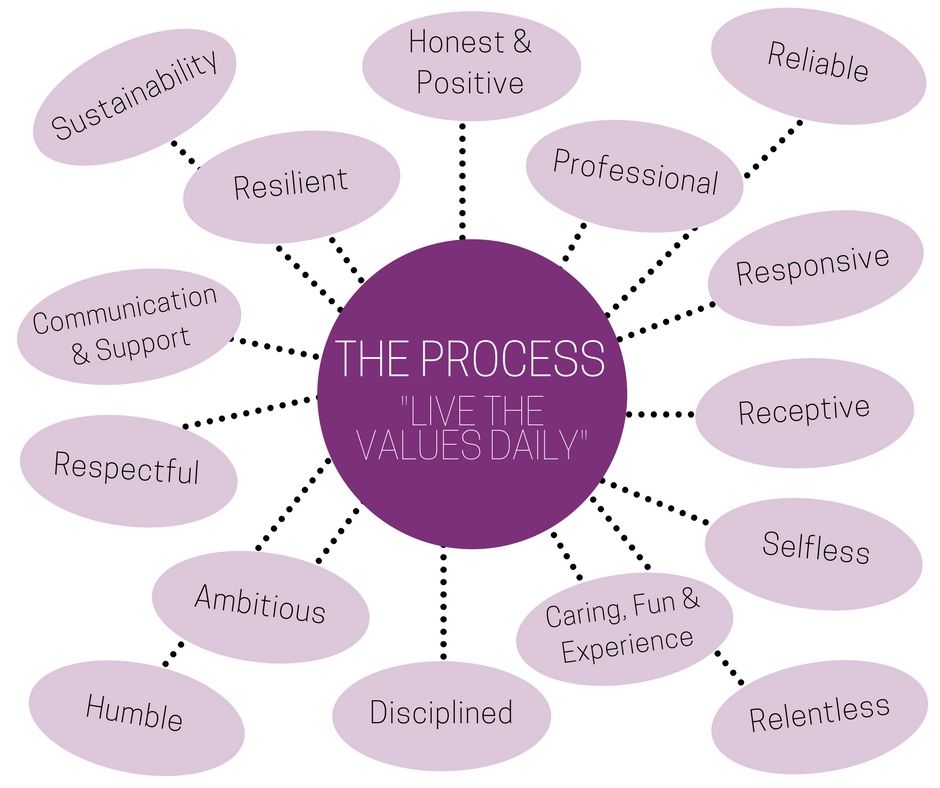 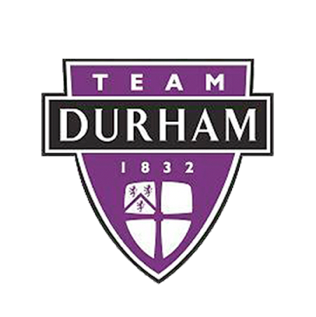 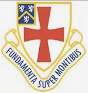 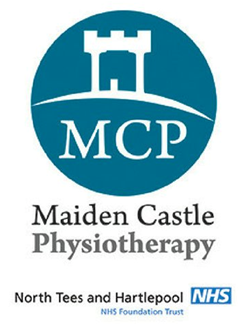 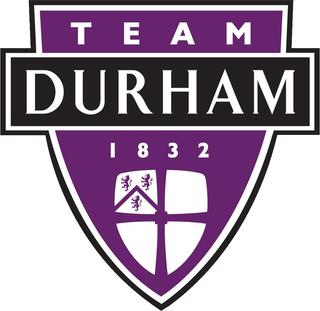 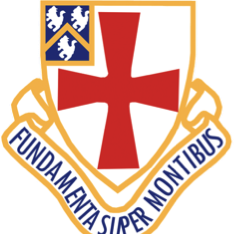 DURFC REGISTRATION AND MEDICAL FORM 2020-2021Please write as neatly as possible and complete ALL answers please This is an annual process Team Durham - General Data Protection Regulations In an attempt to provide the best possible care for all individuals playing sport,organised or sanctioned by the Athletic Union, we request that you complete this form.  The information that you give in the following documents is classed as personal data under the new GDPR legislation and as such you must opt in to giving the information.  We will keep your data on a secure spreadsheet on the university shared drive or in a locked cabinet if supplied in hard copyWe will keep your data for the duration of your time as a studentWe will delete your data once you are no longer a studentThe form will be held by the Head of Rugby, Medical Lead for DURFC, Team Durham staff, rugby coaches the strength and conditioning team, Performance Analysis ManagerFor further information please refer to the Durham University Privacy Policy which can be found here: https://www.dur.ac.uk/ig/dp/privacy/pnstudents/This form will be used A/ Medical concerns , history relevant to playing and training for rugby with DURFC. In the event of a significant injury or health problem. The purpose of this declaration is to provide immediate access at the site of next-of-kin details and information that may be necessary for treatment either on site or at hospitalB/ University and rugby Sporting mattersC/ We Your data may be used to support Sponsorship, Fund Raising and Marketing activities on behalf of DURFC onlyPlayer signature:………………………………………………………………Date:……………………………………………..Player’s signature: ……………………………………………………………………Date of profile completion: ……………………………………………………		  MondayTuesdayWednesdayThursdayFridaySaturdaySundayAMBUBBLES – PERFS & C  7 - 11BUBBLES – DEVS/FRESHS & C 12-2S & C 1-1 timePlease be warmed up readyBUBBLES – PERFS & C   7 - 11BUBBLES – DEVS/FRESHS & C 12-2S & C 1-1 timePlease be warmed up readyBUBBLES – DEVS/FRESHS & C 12-2S & C 1-1 timePlease be warmed up ready BUBBLES – PERFS & C  7 - 11BUBBLES – DEVS/FRESHS & C 12-2S & C 1-1 timePlease be warmed up readyBUBBLES BUBBLES – PERFS & C  9-12 noonBUBBLES – DEVS/FRESHS & C 9-11Please be warmed up readyPMRUGBY TRAINING3G1 - 11-12-30pmFI/F23G1/2 - 4pm to 530pmC / D3G1/2 - 6 to 7-30pmA / BRUGBY TRAINING (3G1 /3G2)12-2pmF1 / F2RACECOURSE 2-4ALL RUGBY TRAINING3G1 - 11-12-30pmTBC3G1/2 - 4pm to 530pmA / B3G1/2 - 6 to 7-30pmC / D / F1 / F2ON WEEK BY WEEK PLANUNIT SKILLS / CONTACTVENUE TBC 9am-12noonA / BREHABEXTRAS CAMPTBCEVEPHYSIO3 - 4pm7 - 830pm PHYSIO6 - 730pm PHYSIO3pm - 4pmSPORTS PSYCHOLOGIST12-2pm PALATINE CENTRE TBCACADEMIC MENTORING4-6 PM. MCConsent to share Consent to share I consent for the personal information held on my registration and medical form when required, to be shared with the following: (delete as appropriate)I consent for the personal information held on my registration and medical form when required, to be shared with the following: (delete as appropriate)Members of the Maiden Castle Physiotherapy TeamYes/NoYour General PractitionerYes/NoMembers of the Strength and conditioning TeamYes/NoThe Sports Consultant Doctor within the Maiden Castle Physiotherapy TeamYes/NoMembers of your coaching staffYes/NoMembers of A&E / Paramedic team where requiredYes/NoTeam Durham Staff ( Not medical)Yes/NoPerformance Analysis Staff ( Not medical)Yes/NoTo support DURFC Sponsorship , Fund raising , Marketing and Alumni support ( Not Medical) Yes/NoI understand that I have the right to withdraw my consent at any timeYes/NoAthlete Personal DetailsAthlete Personal DetailsAthlete Personal DetailsAthlete Personal DetailsAthlete Personal DetailsAthlete Personal DetailsNameTerm AddressPostcodeDate of BirthPlace of BirthPlace of BirthPlace of BirthMobile (Yours)Email (University)Email (Personal)Email (Personal)Email (Personal)Height (cms)Weight (kg)Weight (kg)Weight (kg)PLAYING  POSITIONALTERNATIVE POSITIONALTERNATIVE POSITIONALTERNATIVE POSITIONCOLLEGE DEGREE/COURSEDEGREE/COURSEDEGREE/COURSESCHOOLCLUBCLUBCLUBSchool Coach Name and Contact NoClub Coach Contact NoClub Coach Contact NoClub Coach Contact NoREPRESENTATIVE HONOURSKIT SIZES – TOP – i.e. XL or Medium etcEmergency Contact DetailsEmergency Contact DetailsEmergency Contact DetailsEmergency Contact DetailsEmergency Contact DetailsEmergency Contact DetailsNameAddressRelationship to PlayerTelephoneMobileNOTESHealth and fitness assessmentHealth and fitness assessmentIn which other sports / physical activities are you involved?How many hours per week do you train?Health assessmentHealth assessmentHave you ever suffered from an eating disorder? (Delete as appropriate)Yes/No    (If yes, please detail)ConcussionConcussionHave you ever suffered from concussion? (delete as appropriate)Yes/No  (If yes, please give details of when, how long it took you to fully recover and what treatment/advice you received)All players - Please complete the  Mandatory online RFU Headcase concussion trainingDate of Completion:………………………………………………….All players - Please complete the  Mandatory online RFU Headcase concussion trainingDate of Completion:………………………………………………….Medical historyMedical historyMedical historyMedical historyDo you have any medical conditions, disabilities or allergies? (delete as appropriate)  Yes/NoDo you have any medical conditions, disabilities or allergies? (delete as appropriate)  Yes/NoDo you have any medical conditions, disabilities or allergies? (delete as appropriate)  Yes/NoDo you have any medical conditions, disabilities or allergies? (delete as appropriate)  Yes/NoIf the answer is yes, please list each condition, disability or allergy and any medication you take for it below.If the answer is yes, please list each condition, disability or allergy and any medication you take for it below.If the answer is yes, please list each condition, disability or allergy and any medication you take for it below.If the answer is yes, please list each condition, disability or allergy and any medication you take for it below.Condition / disability (e.g. asthma, diabetes, epilepsy, anaemia, haemophilia, viral illness, etc)Medication (e.g. tablets, inhalers, creams, etc - give drug names)Frequency / Dose (e.g. twice daily, only with symptoms, etc)Allergy (e.g. bee stings, etc)Cardiac questionnaire Cardiac questionnaire Cardiac questionnaire Cardiac questionnaire Cardiac questionnaire Cardiac questionnaire Do you suffer from any of the following? (Delete as appropriate)Do you suffer from any of the following? (Delete as appropriate)Do you suffer from any of the following? (Delete as appropriate)Do you suffer from any of the following? (Delete as appropriate)Do you suffer from any of the following? (Delete as appropriate)Do you suffer from any of the following? (Delete as appropriate)FaintingYes/NoPalpitationsYes/NoDizzy turnsYes/NoChest pain or tightnessYes/NoBreathlessness or more easily tired than teammatesYes/NoSudden death in your immediate family of anyone under 50Yes/NoHistory of high blood pressureYes/NoDiabetesYes/NoSmoking (how many per day)Yes/NoHistory of injury History of injury History of injury History of injury History of injury Please list any injuries, when they happened and who treated you)Please list any injuries, when they happened and who treated you)Please list any injuries, when they happened and who treated you)Please list any injuries, when they happened and who treated you)Please list any injuries, when they happened and who treated you)Injury (e.g. fracture, tear, rupture)When(e.g. Sept 2007)Treatment receivedWho treated you (e.g. doctor)Current status of injury (fully recovered or not)OperationsOperationsHave you had any operations in the past 5 years that are not covered above? (Delete as appropriate)Yes/No  (If yes please give dates and details of surgery)